Optical Illusions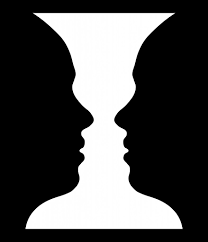 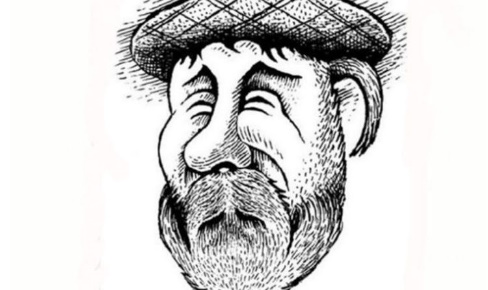 Example- I think that there is a vase.What color is the dress? (it is)______________________________________________________________________ Is the cat going up or down the stairs? (going)______________________________________________________________________What animal is it? (it is a)______________________________________________________________________ Is the woman old or young? (she is)______________________________________________________________________ What animal is it? (it is)______________________________________________________________________ Is it a man or a dog? (it is a)______________________________________________________________________ What animal is it? (it is a)______________________________________________________________________ Is the bus going left, or right? (it is going)______________________________________________________________________How many legs does the elephant have? (it has)______________________________________________________________________